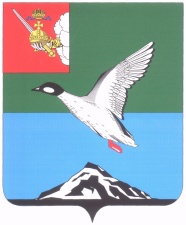 АДМИНИСТРАЦИЯ ЧЕРЕПОВЕЦКОГО МУНИЦИПАЛЬНОГО РАЙОНА П О С Т А Н О В Л Е Н И Еот 04.07.2017 									         № 2114г. ЧереповецО предоставлении разрешения на условно разрешенный вид использования земельного участкаВ соответствии со статьей 39 Градостроительного кодекса Российской Федерации», Федеральным законом от 06.10.2003 № 131-ФЗ «Об общих принципах организации местного самоуправления в Российской Федерации», решением Совета Ирдоматского сельского поселения от 25.07.2014 № 42      «Об утверждении Правил землепользования и застройки Ирдоматского сельского поселения», с учетом заключения о результатах публичных слушаний, опубликованного в газете «Сельская новь» от 29.06.2017                                 № 25 (7138) и размещенного на официальном сайте Череповецкого муниципального района в информационно-телекоммуникационной сети Интернет, на основании заявления Щепелина Д.В. от 24.05.2017 № 2742/1-09ПОСТАНОВЛЯЮ:Предоставить разрешение на условно разрешенный вид использования земельного участка с кадастровым номером 35:22:0302005:2612, площадью 37 кв.м, расположенного по адресу: Вологодская область, Череповецкий район, Ирдоматский с/с, д. Ирдоматка, «хозяйственные постройки».Опубликовать настоящее постановление в газете «Сельская новь»                   и разместить на официальном сайте Череповецкого муниципального района               в информационно-телекоммуникационной сети Интернет.Глава района                                                                                   Н.В.Виноградов 